  БАШҠОРТОСТАН РЕСПУБЛИКАҺЫ                                     РЕСПУБЛИка БАШКОРТОСТАН     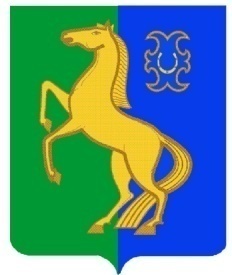       ЙƏРМƏКƏЙ районы                                                         АДМИНИСТРАЦИЯ          муниципаль РАЙОНЫның                                                   сельского поселения              СПАРТАК АУЫЛ СОВЕТЫ                                                     спартакский сельсовет                                    ауыл БИЛƏмƏҺе                                                          МУНИЦИПАЛЬНОГО РАЙОНА                     ХАКИМИƏТЕ                                                                     ЕРМЕКЕЕВСКий РАЙОН452182, Спартак ауыл, Клуб урамы, 4                                                   452182, с. Спартак, ул. Клубная, 4       Тел. (34741) 2-12-71,факс 2-12-71                                                                  Тел. (34741) 2-12-71,факс 2-12-71  е-mail: spartak_s_s@maiI.ru                                                        е-mail: spartak_s_s@maiI.ru                                           ҠАРАР                                           № 91                      ПОСТАНОВЛЕНИЕ            « 27 » сентябрь  2013  й.                                                  « 27 »  сентября  2013 г.Об  организации и проведении мероприятий, посвященных Дню пожилых людей в сельском поселении Спартакский сельсовет муниципального района Ермекеевский район Республики Башкортостан                В связи с провозглашением 45-й сессией Генеральной Ассамблеи ООН 1 октября «Международным днем пожилых людей» и объявлением на территории Российской Федерации постановлением Президиума Верховного Совета РФ от 1 июня 1992 года № 2890/1-1 « О проблемах пожилых людей», постановлением Правительства Российской Федерации от 17 августа 1992 года № 591 «О мерах по подготовке и проведению Дня пожилых людей» 1 октября «Днем пожилых людей», постановлением Совета Министров Республики Башкортостан от 3 сентября 1992 года № 302 «О мерах по подготовке и проведению Дня пожилых людей» и, учитывая заслуги старого поколения в социально-экономическом, культурном и духовном развитии сельского поселения и в целях проведения Международного дня пожилых людей,                                                      ПОСТАНОВЛЯЮ :          1. Провести в сельском поселении Спартакский сельсовет муниципального района Ермекеевский район Республики Башкортостан  мероприятия, посвященные Международному Дню пожилых людей.         2. Утвердить прилагаемый состав организационного комитета по подготовке и проведению мероприятий, далее-оргкомитет (приложение № 1).         3. Утвердить прилагаемый план  мероприятий по подготовке и проведению Дню пожилых людей (приложение № 2)          4.  Принять меры по улучшению медицинского обслуживания, обеспечению в установленном порядке топливом на зимний период, оказанию помощи в ремонте жилья, а также обеспечению пожилых людей овощами, зерном, кормами, строительными материалами.          5.    В рамках проведения Дня пожилых рекомендуется организовать:- встречи ветеранов с представителями администрации сельского поселения, руководителями учреждений, общественных организаций;- предоставление социально-бытовых услуг на благотворительных и льготных условиях и других видов помощи людям пожилого возраста;- проведение праздничных вечеров, концертов и чествования ветеранов в торжественной обстановке;- организация льготной подписки на республиканские и районные газеты и другие мероприятия.          6. Настоящее постановление вступает в силу со дня его подписания.          7.  Контроль за  исполнением настоящего постановления оставляю за собой.                   Глава сельского поселения                   Спартакский сельсовет                     муниципального района                   Ермекеевский район                    Республики Башкортостан                                            Ф.Х.Гафурова                                                                            Приложение № 1                                               к постановлению главы  сельского поселения                                               Спартакский сельсовет  № 91  от 27.09.2013 г.С  О С Т А Ворганизационного комитета сельского поселения Спартакскийсельсовет по подготовке и проведению Гафурова Ф.Х. -       председатель оргкомитета,                                    глава  сельского поселения Спартакский сельсовет;Полетаева К.У. -        заместитель председателя оргкомитета,                                      председателя Совета ветеранов СП;Мастерова Н.В. -       секретарь оргкомитета,                                      управляющий делами администрации                                     сельского поселения Спартакский сельсовет;                                              Члены оргкомитета :Сокова Н.З. -                зам.председателя Совета ветеранов СП ;Артикуленко А.В. -    худ. руководитель МБУК «Спартакский СДК»;Идиятшина И.С. -      зав.музея села Спартак;Кузьмина З.К. -           заведующая  сельским клубом с.Пионерский ;Ахтямова Н.Ф. -          заведующая Спартакской сельской библиотеки ;Максимова Е.И.-         председатель Совета женщин  (по согласованию);Павлова Е.Т. -             участковый врач Спартакской СВА(по согласованию);Воробей С.А.-              директор МОКУ СОШ с.Спартак(по согласованию)Габидуллин Х.Х  -      ОП по Ермекеевскому району МО МВД России                                        «Белебеевский» (по согласованию);Козлова О.М. -             зав. МДОБУ детский сад «Буратино» с. Спартак                                        (по  согласованию);Мартынова Р.Р. -        зав. МОКУ НОШ с.Пионерский (по согласованию);Харисова Н.Н.    -        зав. МДОБУ детский сад «Светлячок» с.Пионерский;                        Приложение № 2                                               к постановлению главы  сельского поселения                                               Спартакский сельсовет  № 91  от 27.09.2013 г.ПЛАН МЕРОПРИЯТИЙпо подготовке и проведению Международного Дня пожилых людей№ п/пНаименование мероприятийСрокиОтветственные1Подготовить и опубликовать материалы на странице «Ветеран» районной газеты о достойных людях Ветеранах труда :Комлева М.Т.,Афанасьева Г.И., Иванова В.П.,Литвинова Т.Н.сентябрь-октябрьОргкомитет2Организовать прием граждан пожилого возраста администрацией  сельского поселениясентябрь-октябрьАдминистрация,глава СП3В рамках проведения Недели милосердия организовать помощь пожилым людям в решении их социально-бытовых проблемсентябрь-октябрьАдминистрация,оргкомитет4Организовать совместно с учащимися  Спартакской МОКУ СОШ тимуровские команды по оказанию помощи  на дому одиноких, пожилых граждан и инвалидов с целью оказания помощи в бытусентябрь-октябрьГлава СП, оргкомитет, педагогический коллектив МОКУ СОШ с.Спартак5Организовать чествование ветеранов войны и трудаоктябрьСовет ветеранов, оргкомитет6Организовать обязательное медицинское страхование ветеранов, инвалидов и престарелыхсентябрь-октябрьУчастковый врач СВА7Организовать льготную подписку на республиканские и районную газетусентябрь-октябрьСовет ветеранов,отделение почтовой связи( по согласованию)8Организовать чествование людей пожилого возраста  с юбилейными датами рожденияв течении годаСовет ветеранов, администрация СП9Провести в населенных пунктах праздничные мероприятия, посвященные Дню пожилых людейс 24 по 30 сентябряГлава СП10Организовать праздничный концерт в СДК с.Спартак и СК с.Пионерский  посвященный Дню пожилых людей01 октябряДиректор СДК с.Спартак, зав. СК с.Пионерский, оргкомитет. 